UFSCAR – CECH (Centro de Educação e Ciências Humana)ATA DA 08ª REUNIÃO DA EQUIPE DA UNIDADE ESPECIAL DE INFORMAÇÃO E MEMÓRIA - UEIM,  REALIZADA EM 20 DE JULHO DE 2020, ÀS 09h30, ON-LINE (plataforma institucional GoogleMeet).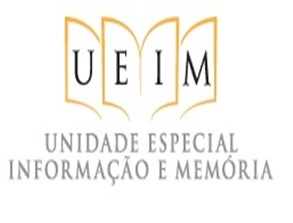 Às nove horas e trinta minutos do dia vinte de julho, no ano dois mil e vinte, on-line, através da plataforma institucional GoogleMeet, contando com a presença da Coordenadora Pró-Tempore da UEIM, Profa. Dra. Luciana Salazar Salgado, do Bibliotecário Documentalista  e Coordenador Técnico Pró-Tempore da UEIM, Ricardo Biscalchin e da Auxiliar em Administração Gisele Ap. Monti Carmelo Donadoni, foi realizada a oitava Reunião da Equipe da Unidade Especial de Informação e Memória, UEIM/CECH, sob a presidência da Coordenadora Pró-tempore da UEIM, Profa. Dra. Luciana Salazar Salgado. PAUTA: 1- Aprovação da Ata da 7ª  Reunião  da  UEIM  durante a pandemia de COVID-19, realizada em 26/06/2020. Aprovada por unanimidade; 2-  Acompanhamento da aprovação das atualizações do Regimento Interno da UEIM. A Auxiliar em Administração Gisele Ap. Monti Carmelo Donadoni, secretária da UEIM, informou aos presentes que a tramitação do processo SEI nº 23112.001130/1997-86, ainda continua aguardando o parecer da Procuradoria Federal da UFSCar; 3- Acompanhamento da renovação do estágio administrativo da UEIM de Thaís Rodrigues de Sousa. Processo SEI nº 23.112.010199/2020-74.  Considerando a resposta do Sr. Glauco Scaglia no dia 19/06/2020 ao e-mail enviado pela secretaria da UEIM no mesmo dia, afirmando que assim que o setor responsável pelos estagiários administrativos da ProGPe/UFSCar decidissem como proceder com as assinaturas necessárias no documento no sistema SEI,  o  Termo Aditivo será elaborado e enviado à UEIM para as providências.  Sempre lembrando que o contrato se encerrou no final do mês de junho de 2020 (inicio do contrato foi em 01/07/2019). Neste caso, continuamos aguardando o contato do Sr Glauco para prosseguirmos com a oficialização da renovação do referido  contrato, pois a equipe considerou não ser oportuno fazer nova cobrança no momento. Diante disso tudo, a Estagiária Administrativa da UEIM, Thaís Rodrigues de Sousa, preferiu não participar da reunião de hoje, 20/07/2020, até que o contrato seja devidamente aditado;   4- E-mail de 01/07/2020 do Departamento de Cadastro e Pagamentos (DeCP/ProGPe), sobre agendamento de férias dos estagiários administrativos da UFSCar. O sistema para agendamento de férias dos estagiários estará aberto de 01/07/2020 até 31/07/2020;  A Auxiliar em Administração Gisele Ap. Monti Carmelo Donadoni informou aos presentes que a Estagiária Administrativa da UEIM, Thaís Rodrigues de Sousa, não fez agendamento prévio quando o Sistema de Férias esteve aberto no final do ano de 2019 e preferiu também não agendar durante o atual período informado no referido e-mail enviado pelo DeCP/ProGPe. Deixando claro também que ainda estamos em processo de renovação de aditamento do contrato da mesma, conforme item anterior. 5- Acompanhamento da solicitação de afastamento parcial do Bibliotecário da UEIM, Ricardo Biscalchin, para realização de Pós-Graduação a nível Doutorado, no Programa em Ciência da Informação, na UNESP campus de Marília/SP, para o período de 2º semestre de 2020, às 3ªs feiras, das 13 às 17 hs e às 5ªs e 6ªs feiras, das 08 às 12 e das 13 às 17 horas, totalizando 20 horas. A Auxiliar em Administração Gisele Ap. Monti Carmelo Donadoni disse que, após o servidor providenciar os documentos exigidos e colhidas as assinaturas necessárias, esta secretaria formalizou e encaminhou ao CECH para as providencias necessárias.  6- Atualização com novas proposições de a equipe da UEIM pensar em elaborar um projeto, enquanto a quarentena estiver sendo prorrogada. A equipe da UEIM continua refletindo sobre as possibilidades de publicização digital do acervo;  7- Proposta CECH - GT Planejamento ProGrad que constituirá "Minuta de Proposta para apreciação dos Conselhos Superiores quanto aos encaminhamentos da graduação para o período após calendário suplementar” – Processo SEI nº 23.112.012133/2020-19  (ANEXO);  Ficou estabelecido que a equipe UEIM irá elaborar a proposta acima em próxima reunião;  8- Reforma e cabeamento do prédio do CECH. Após a Coordenadora Pró-Tempore da UEIM, Profa. Dra. Luciana Salazar Salgado e o Bibliotecário Documentalista  e Coordenador Técnico Pró-Tempore da UEIM, Ricardo Biscalchin terem ido presencialmente à UEIM no dia 24/06/2020,   notaram que o prédio do CECH estava em reforma e, na ocasião,   viram também que todas as salas da Unidade estavam abertas para que funcionários terceirizados da manutenção pudessem acessar as salas. Diante disso, os mesmos ficaram muito preocupados com a segurança dos acervos da Unidade.   Na última reunião da equipe no dia 26/06/2020, foi solicitado para a Auxiliar em Administração Gisele Ap. Monti Carmelo Donadoni que enviasse um e-mail aos Coordenadores dos Núcleos da UEIM,  Profa. Rejane Cristina Rocha do NILS – Núcleo Interdisciplinar Literatura e Sociedade e Prof. Joelson Gonçalves de Carvalho do Arquivo Ana Lagôa, solicitando aos  responsáveis pelos acervos que relatassem alguma irregularidade, caso houvesse. Esta secretária enviou o e-mail no dia 05/07/2020, conforme a seguir: “Prezados Prof. Joelson Gonçalves de Carvalho - Coordenador do Arquivo ana Lagôa - AAL e  Profa. Rejane Cristina Rocha  - Coordenadora do Núcleo Interdisciplinar Literatura e Sociedade – NILS. Esta secretaria foi informada  na última reunião de equipe da UEIM em 26/06/2020, que no dia 24/06/2020 - quarta-feira, às 14h20, a Profa. Luciana Salazar Salgado, Coordenadora Pró-Tempore da UEIM, juntamente com o servidor Ricardo Biscalchin, Bibliotecário Documentalista e Coordenador Técnico Pró-Tempore da UEIM, estiveram presencialmente na Unidade e constataram que o prédio do CECH estava em reforma, com a presença de vários funcionários. Na oportunidade, os mesmos notaram também a presença de uns sete funcionários, provavelmente terceirizados da SIN, realizando serviço de cabeamento em todo o prédio.  Acontece que, para realizar o serviço de cabeamento na UEIM, a funcionária da limpeza que possui as chaves das portas da Unidade, abriu as mesmas para que os funcionários tivessem acesso às salas (espaço de exposição, auditório, sala do Ricardo,  sala Thereza Santos,  sala do NILS,  do AAL, inclusive as duas entradas do prédio do CECH também se encontravam totalmente abertas. Lembrando que atualmente,  a funcionária da empresa terceirizada de limpeza da UFSCar não é a mesma que estava no CECH quando iniciou a quarentena devido o afastamento social que iniciou em meados do mês de março do corrente ano, por causa da pandemia de COVID-19. A Profa. Luciana e o Ricardo também observaram que não havia segurança no local naquele momento. Diante disso, equipe da UEIM considerou importante constar essa ocorrência em ata da Unidade.” Em resposta, a Profa. Rejane Cristina Rocha informou que, devido o afastamento social por conta da pandemia de COVID-19, a mesma ainda não pode conferir pessoalmente se está tudo em ordem no NILS, mas que assim que possível o fará. O Prof. Joelson Gonçalves de Carvalho respondeu através do e-mail a seguir: “Prezada Gisele. Conforme adiantado, estive na UEIM no dia 08 de julho para verificar a situação do Arquivo. Até mesmo porque o site do Ana Lagôa estava fora do Ar. Tudo internamente estava em ordem pelo minha rápida visão. O Arquivo estava em ordem, apenas com os cabos do computador servidor fora da rede. Eu os reconectei mas não funcionou. Como estavam trabalhando no cabeamento do prédio todo,  entendi que esse deveria ser o problema.  Dias depois o site voltou ao ar. Abraços, Joelson”.    INFORME: 1-    Acesso digital ao acervo da UEIM. Conforme relato do Bibliotecário Documentalista e Coordenador Técnico pró-tempore da UEIM, desde o ano de 2014, a UEIM apresenta e tenta desenvolver atividades que possibilitem a digitalização massiva de seu acervo, em um projeto intitulado UEIMDIGIT@L. No entanto, ao longo desses anos tivemos poucos projetos aprovados com recurso e bolsistas (apenas um projeto na verdade), e o acesso à nuvem da UFSCar nunca nos foi disponibilizado. Essa falta de recursos financeiros, tecnológicos e humanos hoje reflete em nossa capacidade de atendimento virtual aos pesquisadores e de nos apresentarmos como referência nesse contexto. Um exemplo claro da importância da UEIMDIGIT@L é que neste momento a pós-graduação segue seus prazos normalmente e, portanto, os alunos continuam com suas demandas e prazos para o desenvolvimento de suas pesquisas. Uma dessas demandas não pode ser atendida devido ao fato que o material solicitado, pertencente à Coleção João Penteado, ainda não está digitalizado. Afirmamos que seguimos com empenho (dentro de nossas possibilidades atuais) atendendo os pesquisadores, disponibilizando acesso aos materiais já digitalizados. Entretanto, destacamos que, para a ampliação desse projeto, precisamos da manutenção de nossa vaga de estagiário administrativo para auxílio no desenvolvimento e na digitalização do acervo. Assim que tivermos a possibilidade de trabalho semipresencial iremos continuar a digitalização do acervo de forma massiva. Destacamos também que durante as atividades remotas, além do atendimento aos pesquisadores, estamos estudando a possibilidade de utilizar o “Tainacan” como ferramenta para disponibilizar nosso acervo, desenvolvendo até o momento estudos sobre sua viabilidade, seus potenciais e suas limitações. Nosso plano de retorno consiste em digitalizar os acervos da UEIM de forma intensa, disponibilizar esse material para acesso remoto e organizar exposições remotas em formato digital. O acesso físico assim que possível, será feito seguindo as normas e orientações de saúde internacionais e nacionais que forem sendo apresentadas pelos órgãos competentes sobre a Covid-19, referentes ao acesso físico a acervos de bibliotecas, arquivos e museus.   2- Considerando a situação mundial do Novo Coronavírus como pandemia, a qual exigiu por parte das autoridades públicas a adoção de medidas de isolamento social e quarentena, incluindo a suspensão ou restrição à forma de condução de atividades acadêmicas e administravas no âmbito da UFSCar, conforme estabelecido pela  Resolução nº 319/2020, que determinou a suspensão imediata dos calendários acadêmicos e administrativos de todos os cursos de graduação presenciais da Universidade, e Portarias Gr-4370 (SEI: 0145210), GR-4371 (SEI: 0145242), GR-4380 (SEI: 0149406), GR-4381 (SEI:0149500), a UFSCar emitiu a Portaria GR Nº 4432/2020 que nomeia a Comissão para o planejamento do retorno às atividades regulares da universidade no contexto da pandemia do coronavírus (Comissão Planejamento-Retorno) de forma equilibrada e segura para a comunidade UFSCar. Em 17/07/2020 foi emitida a Portaria GR nº 4469/2020 sobre o  Complemento ao plano de contingências relacionado ao novo Coronavírus.  A Auxiliar em Administração Gisele Ap. Monti Carmelo Donadoni disse que os TA’s da UFSCar estão discutindo, informalmente,  em um grupo no watsapp,  sobre um retorno às atividades em um formato híbrido, parcialmente presencial.  Nada mais havendo a tratar, a reunião foi encerrada às 11h:30, e eu, Gisele Aparecida Monti Carmelo Donadoni, lavrei a presente ata que vai assinada pelos participantes da reunião, conforme segue: Luciana Salazar Salgado__________________________________________________________;Ricardo Biscalchin______________________________________________________________;Gisele M. C. Donadoni__________________________________________________________;